Пояснительная записка	Рабочая программа учебного курса Чтение разработана в соответствии с действующим законодательством в сфере образования в РФ и Адаптированной основной общеобразовательной программы ОУ.Изучение учебного предмета «Чтение» имеет своей целью развитие коммуникативно-речевых навыков и коррекцию недостатков мыслительной деятельности.Достижение поставленной цели обеспечивается решением следующих задач:-совершенствование навыка полноценного чтения как понимания художественного и научно-познавательного текстов;-развитие навыков речевого общения на материале доступных для понимания художественных и научно-познавательных текстов;-развитие положительных качеств и свойств личности.Программа реализуется с использованием учебника «Чтение», 5 класс: для общеобразовательных организаций, реализующих адаптированные основные общеобразовательные программы, автор-составитель Малышева З.Ф., М.: Просвещение, 2020 г.Методы: словесные методы – объяснение, т.е. изложение учителем учебного материала, беседа, работа с учебником и книгой; наглядные методы – наблюдение, демонстрация, иллюстрация; практические методы – упражнения, самостоятельные работы и др; методы контроля Типы уроков: урок изучения нового материала; урок закрепления знаний и умений; урок повторения; урок обобщения; контрольно - проверочные уроки; урок работы над ошибками; комбинированный урок.Место учебного курса «Чтение» в учебном планеСогласно учебному плану образовательной организации, предусматривается обязательное изучение «Чтения» в 5 классе в объёме 136 часов (из расчета недельной нагрузки: 4 часа).	Освоение рабочей программы по предмету «Чтение» обеспечивает достижение обучающимися с умственной отсталостью двух видов результатов: личностных и предметных. К личностным результатам относятся:осознание себя как гражданина России; формирование чувства гордости за свою Родину;воспитание уважительного отношения к иному мнению, истории и культуре других народов;З) сформированность адекватных представлений о собственных возможностях, о насущно необходимом жизнеобеспечении;овладение начальными навыками адаптации в динамично изменяющемся и развивающемся мире;овладение социально-бытовыми навыками, используемыми в повседневной жизни;владение навыками коммуникации и принятыми нормами социального взаимодействия, в том числе владение вербальными и невербальными коммуникативными компетенциями, использование доступных информационных технологий для коммуникации;способность к осмыслению социального окружения, своего места в нем, принятие соответствующих возрасту ценностей и социальных ролей;принятие и освоение социальной роли обучающегося, проявление социально значимых мотивов учебной деятельности;сформированность навыков сотрудничества с взрослыми и сверстниками в разных социальных ситуациях;способность к осмыслению картины мира, ее временно-пространственной организации; формирование целостного, социально ориентированного взгляда на мир в его органичном единстве природной и социальной частей;11) воспитание эстетических потребностей, ценностей и чувств;развитие этических чувств, проявление доброжелательности, эмоционально-нравственной отзывчивости и взаимопомощи, проявление сопереживания к чувствам других людей;сформированность установки на безопасный, здоровый образ жизни, наличие мотивации к творческому труду, работе на результат, бережному отношению к материальным и духовным ценностям;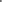 проявление готовности к самостоятельной жизни.Предметные результаты освоения рабочей программы определяются двумя уровнями: минимальным и достаточным. Достаточный уровень освоения предметных результатов не является обязательным для всех обучающихся. Минимальный уровень является обязательным для всех обучающихся с умственной отсталостью.Предметные результаты освоения рабочей программы по предмету Чтение 	Содержание учебного курса «Чтение»Минимальный уровеньДостаточный уровеньЧитать текст вслух по слогам и целыми словами осознанно и правильно; осознанно читать вслух и про себя доступные по содержанию тексты;отвечать на вопросы педагогического работника по фактическому содержанию произведения своими словами;определять тему произведения (с помощью наводящих вопросов  педагогического работника);участвовать в коллективной работе по оценке поступков героев и событий;высказывать отношение к герою произведения и его поступкам; пересказывать содержание прочитанного текста по вопросам;делить на части несложные тексты (с помощью педагогического работника) и пересказывать их по плану; находить в тексте незнакомые слова и выражения, объяснять их значение с помощью педагогического работника;  заучивать стихотворения наизусть 7-9; самостоятельно читать небольшие по объему и несложные по содержанию произведения внеклассного чтения, выполнять посильные задания.Читать текст после предварительного анализа вслух целыми словами (сложные по семантике и структуре слова ― по слогам) с соблюдением пауз, с соответствующим тоном голоса и темпом речи; отвечать на вопросы педагогического работника по прочитанному тексту своими словами и словами автора (выборочное чтение); определять тему художественного  произведения; определять основную мысль произведения (с помощью педагогического работника); различать главных и второстепенных  героев, с элементарным обоснованием;  определять собственное отношение к поступкам героя, сравнивать собственное отношение и отношение автора к поступкам героев с использованием примеров из текста (с помощью педагогического работника)пересказывать текст по коллективно составленному плану;находить в тексте непонятные слова и выражения, объяснение их значения и смысла с опорой на контекст;ориентироваться в круге доступного чтения, выбирать интересующую литературу (с помощью взрослого), самостоятельное чтение художественной литературы;самостоятельно делить на части несложный по структуре и содержанию текст;формулировать заголовки пунктов плана в различной речевой форме (с помощью педагогического работника);знать наизусть 1 прозаический отрывок и 10-12 стихотворений; самостоятельно читать произведенияНазвание раздела, темыСодержание Устное народное творчество (3 ч.). Считалки. Заклички-приговорки. ПотешкиПословицы и поговорки.ЗагадкиЧтение статьи об устном народном творчестве. Называние жанров устного народного творчества, отличительных особенностей. Приведение примеров из ранее прочитанного на каждый жанр. Называние композиции сказки, приведение примеров зачинов, концовок. Отличие пословиц от поговорок. Объяснение их значения. Нахождение образных слов и выражений.Чтение пословиц и поговорок, досказывание их частей. Определение загадок, знание их, приведение своих примеров, отгадывание загадок.Сказки (27)	«Никита Кожемяка» (Русская сказка)«Как наказали медведя» (Тофаларская сказка)«Золотые руки» (Башкирская сказка)«Морозко» (Русская сказка)«Два Мороза» (Русская сказка)«Три дочери» (Татарская сказка)Называние композиции сказки, определение жанровых особенностей. Понимание содержания сказки. Чтение сказки осознанно, соблюдая интонацию, паузы.Определение типа сказки. Работа с иллюстрациями,  подстрочным  словарём.Пересказ сказки по совместно составленному плану. Составление характеристики героев по плану. Составление плана  отзыва  по  сказке. Составление устного отзыва по плану.А.С. Пушкин «Сказка о мёртвой царевне и о семи богатырях»По Д. Мамину-Сибиряку «Серая Шейка»Называние композиции сказки, определение жанровых особенностей. Понимание содержания сказки. Чтение сказки по ролям осознанно, соблюдая интонацию, паузы. Определение типа сказки. Работа с иллюстрациями,  подстрочным  словарём.Пересказ сказки по совместно составленному плану. Составление характеристики героев по плану. Составление плана  отзыва  по  сказке. Составление устного отзыва по плану.Картины родной природы (16)Лето. Г. Скребицкий «Июнь»Коррекция  правильного произношения, грамматического строя речи. Просмотр видеофильма. Умение делиться впечатлениями.Чтение  текста в соответствии с нормой, отвечать на вопросы по тексту.Знакомство с основными сведениями из жизни писателя, его портретом. Составление плана пересказа, пересказ заданной части текста. Умение подготовить связной рассказ на заданную тему с опорой на прочитанный материал.Выразительное чтение, расстановка пауз. Нахождение главной мысли произведения. Составление характеристики героев по плану. Формулирование полного ответа. Пересказ отрывка текста к иллюстрации. Работа с  подстрочным  вопросом. Рассказывание стихотворения наизусть.И. Суриков «Ярко солнце светит…»Коррекция  правильного произношения, грамматического строя речи. Просмотр видеофильма. Умение делиться впечатлениями.Чтение  текста в соответствии с нормой, отвечать на вопросы по тексту.Знакомство с основными сведениями из жизни писателя, его портретом. Составление плана пересказа, пересказ заданной части текста. Умение подготовить связной рассказ на заданную тему с опорой на прочитанный материал.Выразительное чтение, расстановка пауз. Нахождение главной мысли произведения. Составление характеристики героев по плану. Формулирование полного ответа. Пересказ отрывка текста к иллюстрации. Работа с  подстрочным  вопросом. Рассказывание стихотворения наизусть.А. Платонов «Июльская гроза» (отрывки)Коррекция  правильного произношения, грамматического строя речи. Просмотр видеофильма. Умение делиться впечатлениями.Чтение  текста в соответствии с нормой, отвечать на вопросы по тексту.Знакомство с основными сведениями из жизни писателя, его портретом. Составление плана пересказа, пересказ заданной части текста. Умение подготовить связной рассказ на заданную тему с опорой на прочитанный материал.Выразительное чтение, расстановка пауз. Нахождение главной мысли произведения. Составление характеристики героев по плану. Формулирование полного ответа. Пересказ отрывка текста к иллюстрации. Работа с  подстрочным  вопросом. Рассказывание стихотворения наизусть.А. Прокофьев «Берёзка»Коррекция  правильного произношения, грамматического строя речи. Просмотр видеофильма. Умение делиться впечатлениями.Чтение  текста в соответствии с нормой, отвечать на вопросы по тексту.Знакомство с основными сведениями из жизни писателя, его портретом. Составление плана пересказа, пересказ заданной части текста. Умение подготовить связной рассказ на заданную тему с опорой на прочитанный материал.Выразительное чтение, расстановка пауз. Нахождение главной мысли произведения. Составление характеристики героев по плану. Формулирование полного ответа. Пересказ отрывка текста к иллюстрации. Работа с  подстрочным  вопросом. Рассказывание стихотворения наизусть.Ю. Гордиенко «Вот и клонится лето к закату…»Коррекция  правильного произношения, грамматического строя речи. Просмотр видеофильма. Умение делиться впечатлениями.Чтение  текста в соответствии с нормой, отвечать на вопросы по тексту.Знакомство с основными сведениями из жизни писателя, его портретом. Составление плана пересказа, пересказ заданной части текста. Умение подготовить связной рассказ на заданную тему с опорой на прочитанный материал.Выразительное чтение, расстановка пауз. Нахождение главной мысли произведения. Составление характеристики героев по плану. Формулирование полного ответа. Пересказ отрывка текста к иллюстрации. Работа с  подстрочным  вопросом. Рассказывание стихотворения наизусть.Осень. По Г. Скребицкому «Сентябрь»Коррекция  правильного произношения, грамматического строя речи. Просмотр видеофильма. Умение делиться впечатлениями.Чтение  текста в соответствии с нормой, отвечать на вопросы по тексту.Знакомство с основными сведениями из жизни писателя, его портретом. Составление плана пересказа, пересказ заданной части текста. Умение подготовить связной рассказ на заданную тему с опорой на прочитанный материал.Выразительное чтение, расстановка пауз. Нахождение главной мысли произведения. Составление характеристики героев по плану. Формулирование полного ответа. Пересказ отрывка текста к иллюстрации. Работа с  подстрочным  вопросом. Рассказывание стихотворения наизусть.По И. Соколову-Микитову «Золотая осень»Коррекция  правильного произношения, грамматического строя речи. Просмотр видеофильма. Умение делиться впечатлениями.Чтение  текста в соответствии с нормой, отвечать на вопросы по тексту.Знакомство с основными сведениями из жизни писателя, его портретом. Составление плана пересказа, пересказ заданной части текста. Умение подготовить связной рассказ на заданную тему с опорой на прочитанный материал.Выразительное чтение, расстановка пауз. Нахождение главной мысли произведения. Составление характеристики героев по плану. Формулирование полного ответа. Пересказ отрывка текста к иллюстрации. Работа с  подстрочным  вопросом. Рассказывание стихотворения наизусть.К. Бальмонт «Осень»Коррекция  правильного произношения, грамматического строя речи. Просмотр видеофильма. Умение делиться впечатлениями.Чтение  текста в соответствии с нормой, отвечать на вопросы по тексту.Знакомство с основными сведениями из жизни писателя, его портретом. Составление плана пересказа, пересказ заданной части текста. Умение подготовить связной рассказ на заданную тему с опорой на прочитанный материал.Выразительное чтение, расстановка пауз. Нахождение главной мысли произведения. Составление характеристики героев по плану. Формулирование полного ответа. Пересказ отрывка текста к иллюстрации. Работа с  подстрочным  вопросом. Рассказывание стихотворения наизусть.По Г. Скребицкому «Добро пожаловать!»Коррекция  правильного произношения, грамматического строя речи. Просмотр видеофильма. Умение делиться впечатлениями.Чтение  текста в соответствии с нормой, отвечать на вопросы по тексту.Знакомство с основными сведениями из жизни писателя, его портретом. Составление плана пересказа, пересказ заданной части текста. Умение подготовить связной рассказ на заданную тему с опорой на прочитанный материал.Выразительное чтение, расстановка пауз. Нахождение главной мысли произведения. Составление характеристики героев по плану. Формулирование полного ответа. Пересказ отрывка текста к иллюстрации. Работа с  подстрочным  вопросом. Рассказывание стихотворения наизусть.По В. Астафьеву «Осенние грусти…»Коррекция  правильного произношения, грамматического строя речи. Просмотр видеофильма. Умение делиться впечатлениями.Чтение  текста в соответствии с нормой, отвечать на вопросы по тексту.Знакомство с основными сведениями из жизни писателя, его портретом. Составление плана пересказа, пересказ заданной части текста. Умение подготовить связной рассказ на заданную тему с опорой на прочитанный материал.Выразительное чтение, расстановка пауз. Нахождение главной мысли произведения. Составление характеристики героев по плану. Формулирование полного ответа. Пересказ отрывка текста к иллюстрации. Работа с  подстрочным  вопросом. Рассказывание стихотворения наизусть.И. Бунин «Первый снег»Коррекция  правильного произношения, грамматического строя речи. Просмотр видеофильма. Умение делиться впечатлениями.Чтение  текста в соответствии с нормой, отвечать на вопросы по тексту.Знакомство с основными сведениями из жизни писателя, его портретом. Составление плана пересказа, пересказ заданной части текста. Умение подготовить связной рассказ на заданную тему с опорой на прочитанный материал.Выразительное чтение, расстановка пауз. Нахождение главной мысли произведения. Составление характеристики героев по плану. Формулирование полного ответа. Пересказ отрывка текста к иллюстрации. Работа с  подстрочным  вопросом. Рассказывание стихотворения наизусть.Внеклассное чтение М.М. Пришвин «Золотой луг»Коррекция  правильного произношения, грамматического строя речи. Просмотр видеофильма. Умение делиться впечатлениями.Чтение  текста в соответствии с нормой, отвечать на вопросы по тексту.Знакомство с основными сведениями из жизни писателя, его портретом. Составление плана пересказа, пересказ заданной части текста. Умение подготовить связной рассказ на заданную тему с опорой на прочитанный материал.Выразительное чтение, расстановка пауз. Нахождение главной мысли произведения. Составление характеристики героев по плану. Формулирование полного ответа. Пересказ отрывка текста к иллюстрации. Работа с  подстрочным  вопросом. Рассказывание стихотворения наизусть.О друзьях-товарищах (13). Ю. Яковлев «Колючка»Чтение выразительно, передавая чувства автора. Нахождение заданного отрывка. Характеристика состояния героя. Работа с иллюстрациями. Формулирование полного ответа. Знакомство с основными сведениями из жизни писателя, его портретом. Умение подготовить связной рассказ на заданную тему с опорой на прочитанный материал. Деление текста на части. Выборочное чтение. Нахождение в тексте отрывка, который поможет ответить на вопрос.  Составление плана пересказа, пересказ заданной части текста.Ю. Яковлев «Рыцарь Вася»Чтение выразительно, передавая чувства автора. Нахождение заданного отрывка. Характеристика состояния героя. Работа с иллюстрациями. Формулирование полного ответа. Знакомство с основными сведениями из жизни писателя, его портретом. Умение подготовить связной рассказ на заданную тему с опорой на прочитанный материал. Деление текста на части. Выборочное чтение. Нахождение в тексте отрывка, который поможет ответить на вопрос.  Составление плана пересказа, пересказ заданной части текста.Н. Носов «Витя Малеев в школе и дома» (отрывок)Чтение выразительно, передавая чувства автора. Нахождение заданного отрывка. Характеристика состояния героя. Работа с иллюстрациями. Формулирование полного ответа. Знакомство с основными сведениями из жизни писателя, его портретом. Умение подготовить связной рассказ на заданную тему с опорой на прочитанный материал. Деление текста на части. Выборочное чтение. Нахождение в тексте отрывка, который поможет ответить на вопрос.  Составление плана пересказа, пересказ заданной части текста.В. Медведев «Фосфорический» мальчик»Чтение выразительно, передавая чувства автора. Нахождение заданного отрывка. Характеристика состояния героя. Работа с иллюстрациями. Формулирование полного ответа. Знакомство с основными сведениями из жизни писателя, его портретом. Умение подготовить связной рассказ на заданную тему с опорой на прочитанный материал. Деление текста на части. Выборочное чтение. Нахождение в тексте отрывка, который поможет ответить на вопрос.  Составление плана пересказа, пересказ заданной части текста.Л. Воронкова «Дорогой подарок»Чтение выразительно, передавая чувства автора. Нахождение заданного отрывка. Характеристика состояния героя. Работа с иллюстрациями. Формулирование полного ответа. Знакомство с основными сведениями из жизни писателя, его портретом. Умение подготовить связной рассказ на заданную тему с опорой на прочитанный материал. Деление текста на части. Выборочное чтение. Нахождение в тексте отрывка, который поможет ответить на вопрос.  Составление плана пересказа, пересказ заданной части текста.Я. Аким «Твой друг»Чтение выразительно, передавая чувства автора. Нахождение заданного отрывка. Характеристика состояния героя. Работа с иллюстрациями. Формулирование полного ответа. Знакомство с основными сведениями из жизни писателя, его портретом. Умение подготовить связной рассказ на заданную тему с опорой на прочитанный материал. Деление текста на части. Выборочное чтение. Нахождение в тексте отрывка, который поможет ответить на вопрос.  Составление плана пересказа, пересказ заданной части текста.Внеклассное чтение Н.Носов «Фантазёры»Чтение выразительно, передавая чувства автора. Нахождение заданного отрывка. Характеристика состояния героя. Работа с иллюстрациями. Формулирование полного ответа. Знакомство с основными сведениями из жизни писателя, его портретом. Умение подготовить связной рассказ на заданную тему с опорой на прочитанный материал. Деление текста на части. Выборочное чтение. Нахождение в тексте отрывка, который поможет ответить на вопрос.  Составление плана пересказа, пересказ заданной части текста.Басни (3)И. Крылова «Ворона и Лисица»Чтение  выразительно, передавая чувства автора. Работа по содержанию: нахождение эпитетов, сравнений, определение морали. Выборочное чтение. Нахождение в тексте отрывка, который поможет ответить на вопрос. Рассказывание басни наизусть.  И. Крылов «Щука и Кот»Чтение  выразительно, передавая чувства автора. Работа по содержанию: нахождение эпитетов, сравнений, определение морали. Выборочное чтение. Нахождение в тексте отрывка, который поможет ответить на вопрос. Рассказывание басни наизусть.  И. Крылов «Квартет»Чтение  выразительно, передавая чувства автора. Работа по содержанию: нахождение эпитетов, сравнений, определение морали. Выборочное чтение. Нахождение в тексте отрывка, который поможет ответить на вопрос. Рассказывание басни наизусть.  Спешите делать добро (15). Н. Хмелик «Будущий олимпиец»Знакомство с основными сведениями из жизни писателя, его портретом. Составление плана пересказа, пересказ заданной части текста.Чтение по ролям выразительно. Работа с иллюстрацией. Работа по содержанию. Объяснение смысла названия произведений. Нахождение в тексте отрывка, который поможет ответить на вопрос. Выделение главной мысли, определение темы. Нахождение и объяснение образных слов. Словарная работа. Составление характеристики героев по плану. О. Бондарчук «Слепой домик»Знакомство с основными сведениями из жизни писателя, его портретом. Составление плана пересказа, пересказ заданной части текста.Чтение по ролям выразительно. Работа с иллюстрацией. Работа по содержанию. Объяснение смысла названия произведений. Нахождение в тексте отрывка, который поможет ответить на вопрос. Выделение главной мысли, определение темы. Нахождение и объяснение образных слов. Словарная работа. Составление характеристики героев по плану. В. Осеева «Бабка»Знакомство с основными сведениями из жизни писателя, его портретом. Составление плана пересказа, пересказ заданной части текста.Чтение по ролям выразительно. Работа с иллюстрацией. Работа по содержанию. Объяснение смысла названия произведений. Нахождение в тексте отрывка, который поможет ответить на вопрос. Выделение главной мысли, определение темы. Нахождение и объяснение образных слов. Словарная работа. Составление характеристики героев по плану. Проверка техники чтенияЗнакомство с основными сведениями из жизни писателя, его портретом. Составление плана пересказа, пересказ заданной части текста.Чтение по ролям выразительно. Работа с иллюстрацией. Работа по содержанию. Объяснение смысла названия произведений. Нахождение в тексте отрывка, который поможет ответить на вопрос. Выделение главной мысли, определение темы. Нахождение и объяснение образных слов. Словарная работа. Составление характеристики героев по плану. А. Платонов «Сухой хлеб»Знакомство с основными сведениями из жизни писателя, его портретом. Составление плана пересказа, пересказ заданной части текста.Чтение по ролям выразительно. Работа с иллюстрацией. Работа по содержанию. Объяснение смысла названия произведений. Нахождение в тексте отрывка, который поможет ответить на вопрос. Выделение главной мысли, определение темы. Нахождение и объяснение образных слов. Словарная работа. Составление характеристики героев по плану. В. Распутин «Люся» (отрывок из повести «Последний срок»Знакомство с основными сведениями из жизни писателя, его портретом. Составление плана пересказа, пересказ заданной части текста.Чтение по ролям выразительно. Работа с иллюстрацией. Работа по содержанию. Объяснение смысла названия произведений. Нахождение в тексте отрывка, который поможет ответить на вопрос. Выделение главной мысли, определение темы. Нахождение и объяснение образных слов. Словарная работа. Составление характеристики героев по плану. В. Брюсов «Труд»Знакомство с основными сведениями из жизни писателя, его портретом. Составление плана пересказа, пересказ заданной части текста.Чтение по ролям выразительно. Работа с иллюстрацией. Работа по содержанию. Объяснение смысла названия произведений. Нахождение в тексте отрывка, который поможет ответить на вопрос. Выделение главной мысли, определение темы. Нахождение и объяснение образных слов. Словарная работа. Составление характеристики героев по плану. Р. Рождест-венский «Огромное небо»Знакомство с основными сведениями из жизни писателя, его портретом. Составление плана пересказа, пересказ заданной части текста.Чтение по ролям выразительно. Работа с иллюстрацией. Работа по содержанию. Объяснение смысла названия произведений. Нахождение в тексте отрывка, который поможет ответить на вопрос. Выделение главной мысли, определение темы. Нахождение и объяснение образных слов. Словарная работа. Составление характеристики героев по плану. Картины родной природы (27). Зима. Ф. Тютчев «Чародейкою Зимою…»Знакомство с основными сведениями из жизни писателя, его портретом. Чтение выразительно, передавая чувства автора. Составление устного портрета героев. Составление характеристики героев по плану. Нахождение в тексте ответа на вопросы.Определение темы произведения. Работа по тексту (нахождение в тексте художественных определений, сравнений).Составление плана пересказа, пересказ заданной части текста.Прослушивание  романсов на стихи.  Описание весеннего пейзажа Нахождение в тексте отрывка, который поможет ответить на вопрос. Рассказывание стихотворений наизусть.  Выделение главной мысли, определение темы. Нахождение и объяснение образных слов. Словарная работа. Составление харак-теристики героев по плану. Рассказывание заданного  отрывка наизусть.  Письменная работа– тест по произведению.Г. Скребицкий «Декабрь»Знакомство с основными сведениями из жизни писателя, его портретом. Чтение выразительно, передавая чувства автора. Составление устного портрета героев. Составление характеристики героев по плану. Нахождение в тексте ответа на вопросы.Определение темы произведения. Работа по тексту (нахождение в тексте художественных определений, сравнений).Составление плана пересказа, пересказ заданной части текста.Прослушивание  романсов на стихи.  Описание весеннего пейзажа Нахождение в тексте отрывка, который поможет ответить на вопрос. Рассказывание стихотворений наизусть.  Выделение главной мысли, определение темы. Нахождение и объяснение образных слов. Словарная работа. Составление харак-теристики героев по плану. Рассказывание заданного  отрывка наизусть.  Письменная работа– тест по произведению.К. Бальмонт «К зиме»Знакомство с основными сведениями из жизни писателя, его портретом. Чтение выразительно, передавая чувства автора. Составление устного портрета героев. Составление характеристики героев по плану. Нахождение в тексте ответа на вопросы.Определение темы произведения. Работа по тексту (нахождение в тексте художественных определений, сравнений).Составление плана пересказа, пересказ заданной части текста.Прослушивание  романсов на стихи.  Описание весеннего пейзажа Нахождение в тексте отрывка, который поможет ответить на вопрос. Рассказывание стихотворений наизусть.  Выделение главной мысли, определение темы. Нахождение и объяснение образных слов. Словарная работа. Составление харак-теристики героев по плану. Рассказывание заданного  отрывка наизусть.  Письменная работа– тест по произведению.Г. Скребицкий «Всяк по-своему»Знакомство с основными сведениями из жизни писателя, его портретом. Чтение выразительно, передавая чувства автора. Составление устного портрета героев. Составление характеристики героев по плану. Нахождение в тексте ответа на вопросы.Определение темы произведения. Работа по тексту (нахождение в тексте художественных определений, сравнений).Составление плана пересказа, пересказ заданной части текста.Прослушивание  романсов на стихи.  Описание весеннего пейзажа Нахождение в тексте отрывка, который поможет ответить на вопрос. Рассказывание стихотворений наизусть.  Выделение главной мысли, определение темы. Нахождение и объяснение образных слов. Словарная работа. Составление харак-теристики героев по плану. Рассказывание заданного  отрывка наизусть.  Письменная работа– тест по произведению.С. Есенин «Поёт зима – аукает…»Знакомство с основными сведениями из жизни писателя, его портретом. Чтение выразительно, передавая чувства автора. Составление устного портрета героев. Составление характеристики героев по плану. Нахождение в тексте ответа на вопросы.Определение темы произведения. Работа по тексту (нахождение в тексте художественных определений, сравнений).Составление плана пересказа, пересказ заданной части текста.Прослушивание  романсов на стихи.  Описание весеннего пейзажа Нахождение в тексте отрывка, который поможет ответить на вопрос. Рассказывание стихотворений наизусть.  Выделение главной мысли, определение темы. Нахождение и объяснение образных слов. Словарная работа. Составление харак-теристики героев по плану. Рассказывание заданного  отрывка наизусть.  Письменная работа– тест по произведению.С. Есенин «Берёза»Знакомство с основными сведениями из жизни писателя, его портретом. Чтение выразительно, передавая чувства автора. Составление устного портрета героев. Составление характеристики героев по плану. Нахождение в тексте ответа на вопросы.Определение темы произведения. Работа по тексту (нахождение в тексте художественных определений, сравнений).Составление плана пересказа, пересказ заданной части текста.Прослушивание  романсов на стихи.  Описание весеннего пейзажа Нахождение в тексте отрывка, который поможет ответить на вопрос. Рассказывание стихотворений наизусть.  Выделение главной мысли, определение темы. Нахождение и объяснение образных слов. Словарная работа. Составление харак-теристики героев по плану. Рассказывание заданного  отрывка наизусть.  Письменная работа– тест по произведению.А. Пушкин «Зимняя дорога»Знакомство с основными сведениями из жизни писателя, его портретом. Чтение выразительно, передавая чувства автора. Составление устного портрета героев. Составление характеристики героев по плану. Нахождение в тексте ответа на вопросы.Определение темы произведения. Работа по тексту (нахождение в тексте художественных определений, сравнений).Составление плана пересказа, пересказ заданной части текста.Прослушивание  романсов на стихи.  Описание весеннего пейзажа Нахождение в тексте отрывка, который поможет ответить на вопрос. Рассказывание стихотворений наизусть.  Выделение главной мысли, определение темы. Нахождение и объяснение образных слов. Словарная работа. Составление харак-теристики героев по плану. Рассказывание заданного  отрывка наизусть.  Письменная работа– тест по произведению.Весна. Г. Скребицкий «Март»Знакомство с основными сведениями из жизни писателя, его портретом. Чтение выразительно, передавая чувства автора. Составление устного портрета героев. Составление характеристики героев по плану. Нахождение в тексте ответа на вопросы.Определение темы произведения. Работа по тексту (нахождение в тексте художественных определений, сравнений).Составление плана пересказа, пересказ заданной части текста.Прослушивание  романсов на стихи.  Описание весеннего пейзажа Нахождение в тексте отрывка, который поможет ответить на вопрос. Рассказывание стихотворений наизусть.  Выделение главной мысли, определение темы. Нахождение и объяснение образных слов. Словарная работа. Составление харак-теристики героев по плану. Рассказывание заданного  отрывка наизусть.  Письменная работа– тест по произведению.А. Толстой «Вот уж снег последний в поле тает…»Знакомство с основными сведениями из жизни писателя, его портретом. Чтение выразительно, передавая чувства автора. Составление устного портрета героев. Составление характеристики героев по плану. Нахождение в тексте ответа на вопросы.Определение темы произведения. Работа по тексту (нахождение в тексте художественных определений, сравнений).Составление плана пересказа, пересказ заданной части текста.Прослушивание  романсов на стихи.  Описание весеннего пейзажа Нахождение в тексте отрывка, который поможет ответить на вопрос. Рассказывание стихотворений наизусть.  Выделение главной мысли, определение темы. Нахождение и объяснение образных слов. Словарная работа. Составление харак-теристики героев по плану. Рассказывание заданного  отрывка наизусть.  Письменная работа– тест по произведению.Г. Скребицкий «От первых проталин до первой грозы» (отрывки)Знакомство с основными сведениями из жизни писателя, его портретом. Чтение выразительно, передавая чувства автора. Составление устного портрета героев. Составление характеристики героев по плану. Нахождение в тексте ответа на вопросы.Определение темы произведения. Работа по тексту (нахождение в тексте художественных определений, сравнений).Составление плана пересказа, пересказ заданной части текста.Прослушивание  романсов на стихи.  Описание весеннего пейзажа Нахождение в тексте отрывка, который поможет ответить на вопрос. Рассказывание стихотворений наизусть.  Выделение главной мысли, определение темы. Нахождение и объяснение образных слов. Словарная работа. Составление харак-теристики героев по плану. Рассказывание заданного  отрывка наизусть.  Письменная работа– тест по произведению.Г. Скребицкий «Весна - красна»Знакомство с основными сведениями из жизни писателя, его портретом. Чтение выразительно, передавая чувства автора. Составление устного портрета героев. Составление характеристики героев по плану. Нахождение в тексте ответа на вопросы.Определение темы произведения. Работа по тексту (нахождение в тексте художественных определений, сравнений).Составление плана пересказа, пересказ заданной части текста.Прослушивание  романсов на стихи.  Описание весеннего пейзажа Нахождение в тексте отрывка, который поможет ответить на вопрос. Рассказывание стихотворений наизусть.  Выделение главной мысли, определение темы. Нахождение и объяснение образных слов. Словарная работа. Составление харак-теристики героев по плану. Рассказывание заданного  отрывка наизусть.  Письменная работа– тест по произведению.Г. Скребицкий «Грачи прилетели»Знакомство с основными сведениями из жизни писателя, его портретом. Чтение выразительно, передавая чувства автора. Составление устного портрета героев. Составление характеристики героев по плану. Нахождение в тексте ответа на вопросы.Определение темы произведения. Работа по тексту (нахождение в тексте художественных определений, сравнений).Составление плана пересказа, пересказ заданной части текста.Прослушивание  романсов на стихи.  Описание весеннего пейзажа Нахождение в тексте отрывка, который поможет ответить на вопрос. Рассказывание стихотворений наизусть.  Выделение главной мысли, определение темы. Нахождение и объяснение образных слов. Словарная работа. Составление харак-теристики героев по плану. Рассказывание заданного  отрывка наизусть.  Письменная работа– тест по произведению.Г. Скребицкий «Заветный кораблик»Знакомство с основными сведениями из жизни писателя, его портретом. Чтение выразительно, передавая чувства автора. Составление устного портрета героев. Составление характеристики героев по плану. Нахождение в тексте ответа на вопросы.Определение темы произведения. Работа по тексту (нахождение в тексте художественных определений, сравнений).Составление плана пересказа, пересказ заданной части текста.Прослушивание  романсов на стихи.  Описание весеннего пейзажа Нахождение в тексте отрывка, который поможет ответить на вопрос. Рассказывание стихотворений наизусть.  Выделение главной мысли, определение темы. Нахождение и объяснение образных слов. Словарная работа. Составление харак-теристики героев по плану. Рассказывание заданного  отрывка наизусть.  Письменная работа– тест по произведению.Г. Скребицкий «В весеннем лесу»Знакомство с основными сведениями из жизни писателя, его портретом. Чтение выразительно, передавая чувства автора. Составление устного портрета героев. Составление характеристики героев по плану. Нахождение в тексте ответа на вопросы.Определение темы произведения. Работа по тексту (нахождение в тексте художественных определений, сравнений).Составление плана пересказа, пересказ заданной части текста.Прослушивание  романсов на стихи.  Описание весеннего пейзажа Нахождение в тексте отрывка, который поможет ответить на вопрос. Рассказывание стихотворений наизусть.  Выделение главной мысли, определение темы. Нахождение и объяснение образных слов. Словарная работа. Составление харак-теристики героев по плану. Рассказывание заданного  отрывка наизусть.  Письменная работа– тест по произведению.А. Толстой «Весенние ручьи» (отрывки из повести «Детство Никиты»)Знакомство с основными сведениями из жизни писателя, его портретом. Чтение выразительно, передавая чувства автора. Составление устного портрета героев. Составление характеристики героев по плану. Нахождение в тексте ответа на вопросы.Определение темы произведения. Работа по тексту (нахождение в тексте художественных определений, сравнений).Составление плана пересказа, пересказ заданной части текста.Прослушивание  романсов на стихи.  Описание весеннего пейзажа Нахождение в тексте отрывка, который поможет ответить на вопрос. Рассказывание стихотворений наизусть.  Выделение главной мысли, определение темы. Нахождение и объяснение образных слов. Словарная работа. Составление харак-теристики героев по плану. Рассказывание заданного  отрывка наизусть.  Письменная работа– тест по произведению.А. Пушкин «Гонимы вешними лучами…»Знакомство с основными сведениями из жизни писателя, его портретом. Чтение выразительно, передавая чувства автора. Составление устного портрета героев. Составление характеристики героев по плану. Нахождение в тексте ответа на вопросы.Определение темы произведения. Работа по тексту (нахождение в тексте художественных определений, сравнений).Составление плана пересказа, пересказ заданной части текста.Прослушивание  романсов на стихи.  Описание весеннего пейзажа Нахождение в тексте отрывка, который поможет ответить на вопрос. Рассказывание стихотворений наизусть.  Выделение главной мысли, определение темы. Нахождение и объяснение образных слов. Словарная работа. Составление харак-теристики героев по плану. Рассказывание заданного  отрывка наизусть.  Письменная работа– тест по произведению.А. Блок «Ворона»Знакомство с основными сведениями из жизни писателя, его портретом. Чтение выразительно, передавая чувства автора. Составление устного портрета героев. Составление характеристики героев по плану. Нахождение в тексте ответа на вопросы.Определение темы произведения. Работа по тексту (нахождение в тексте художественных определений, сравнений).Составление плана пересказа, пересказ заданной части текста.Прослушивание  романсов на стихи.  Описание весеннего пейзажа Нахождение в тексте отрывка, который поможет ответить на вопрос. Рассказывание стихотворений наизусть.  Выделение главной мысли, определение темы. Нахождение и объяснение образных слов. Словарная работа. Составление харак-теристики героев по плану. Рассказывание заданного  отрывка наизусть.  Письменная работа– тест по произведению.Е. Серова «Подснежник»Знакомство с основными сведениями из жизни писателя, его портретом. Чтение выразительно, передавая чувства автора. Составление устного портрета героев. Составление характеристики героев по плану. Нахождение в тексте ответа на вопросы.Определение темы произведения. Работа по тексту (нахождение в тексте художественных определений, сравнений).Составление плана пересказа, пересказ заданной части текста.Прослушивание  романсов на стихи.  Описание весеннего пейзажа Нахождение в тексте отрывка, который поможет ответить на вопрос. Рассказывание стихотворений наизусть.  Выделение главной мысли, определение темы. Нахождение и объяснение образных слов. Словарная работа. Составление харак-теристики героев по плану. Рассказывание заданного  отрывка наизусть.  Письменная работа– тест по произведению.И. Соколов – Микитов «Весна»Знакомство с основными сведениями из жизни писателя, его портретом. Чтение выразительно, передавая чувства автора. Составление устного портрета героев. Составление характеристики героев по плану. Нахождение в тексте ответа на вопросы.Определение темы произведения. Работа по тексту (нахождение в тексте художественных определений, сравнений).Составление плана пересказа, пересказ заданной части текста.Прослушивание  романсов на стихи.  Описание весеннего пейзажа Нахождение в тексте отрывка, который поможет ответить на вопрос. Рассказывание стихотворений наизусть.  Выделение главной мысли, определение темы. Нахождение и объяснение образных слов. Словарная работа. Составление харак-теристики героев по плану. Рассказывание заданного  отрывка наизусть.  Письменная работа– тест по произведению.И. Бунин «Крупный дождь в лесу зелёном…»Знакомство с основными сведениями из жизни писателя, его портретом. Чтение выразительно, передавая чувства автора. Составление устного портрета героев. Составление характеристики героев по плану. Нахождение в тексте ответа на вопросы.Определение темы произведения. Работа по тексту (нахождение в тексте художественных определений, сравнений).Составление плана пересказа, пересказ заданной части текста.Прослушивание  романсов на стихи.  Описание весеннего пейзажа Нахождение в тексте отрывка, который поможет ответить на вопрос. Рассказывание стихотворений наизусть.  Выделение главной мысли, определение темы. Нахождение и объяснение образных слов. Словарная работа. Составление харак-теристики героев по плану. Рассказывание заданного  отрывка наизусть.  Письменная работа– тест по произведению.С. Есенин «Черёмуха»Знакомство с основными сведениями из жизни писателя, его портретом. Чтение выразительно, передавая чувства автора. Составление устного портрета героев. Составление характеристики героев по плану. Нахождение в тексте ответа на вопросы.Определение темы произведения. Работа по тексту (нахождение в тексте художественных определений, сравнений).Составление плана пересказа, пересказ заданной части текста.Прослушивание  романсов на стихи.  Описание весеннего пейзажа Нахождение в тексте отрывка, который поможет ответить на вопрос. Рассказывание стихотворений наизусть.  Выделение главной мысли, определение темы. Нахождение и объяснение образных слов. Словарная работа. Составление харак-теристики героев по плану. Рассказывание заданного  отрывка наизусть.  Письменная работа– тест по произведению.Я. Аким «Весна, Весною, о весне»Знакомство с основными сведениями из жизни писателя, его портретом. Чтение выразительно, передавая чувства автора. Составление устного портрета героев. Составление характеристики героев по плану. Нахождение в тексте ответа на вопросы.Определение темы произведения. Работа по тексту (нахождение в тексте художественных определений, сравнений).Составление плана пересказа, пересказ заданной части текста.Прослушивание  романсов на стихи.  Описание весеннего пейзажа Нахождение в тексте отрывка, который поможет ответить на вопрос. Рассказывание стихотворений наизусть.  Выделение главной мысли, определение темы. Нахождение и объяснение образных слов. Словарная работа. Составление харак-теристики героев по плану. Рассказывание заданного  отрывка наизусть.  Письменная работа– тест по произведению.О животных (11). Н. Гарин – Михайловский «Тёма и Жучка» (отрывки из повести «Детство Тёмы»)Знакомство с основными сведениями из жизни писателя, его портретом. Чтение  выразительно, передавая чувства автора. Работа по содержанию: нахождение эпитетов, сравнений, слов и выражений передающих настроение. Выборочное чтение. Нахождение в тексте отрывка, который поможет ответить на вопрос.  Составление плана пересказа, пересказ заданной части текста.Выделение главной мысли, определение темы. Работа по содержанию. Работа с иллюстрацией. Объяснение смысла названия произведений. Выделение главной мысли, определение темы. А. Толстой «Желтухин» (отрывки из повести «Детство Никиты»)Знакомство с основными сведениями из жизни писателя, его портретом. Чтение  выразительно, передавая чувства автора. Работа по содержанию: нахождение эпитетов, сравнений, слов и выражений передающих настроение. Выборочное чтение. Нахождение в тексте отрывка, который поможет ответить на вопрос.  Составление плана пересказа, пересказ заданной части текста.Выделение главной мысли, определение темы. Работа по содержанию. Работа с иллюстрацией. Объяснение смысла названия произведений. Выделение главной мысли, определение темы. К. Паустовский «Кот Ворюга»Знакомство с основными сведениями из жизни писателя, его портретом. Чтение  выразительно, передавая чувства автора. Работа по содержанию: нахождение эпитетов, сравнений, слов и выражений передающих настроение. Выборочное чтение. Нахождение в тексте отрывка, который поможет ответить на вопрос.  Составление плана пересказа, пересказ заданной части текста.Выделение главной мысли, определение темы. Работа по содержанию. Работа с иллюстрацией. Объяснение смысла названия произведений. Выделение главной мысли, определение темы. Б. Житков «Про обезьянку»Знакомство с основными сведениями из жизни писателя, его портретом. Чтение  выразительно, передавая чувства автора. Работа по содержанию: нахождение эпитетов, сравнений, слов и выражений передающих настроение. Выборочное чтение. Нахождение в тексте отрывка, который поможет ответить на вопрос.  Составление плана пересказа, пересказ заданной части текста.Выделение главной мысли, определение темы. Работа по содержанию. Работа с иллюстрацией. Объяснение смысла названия произведений. Выделение главной мысли, определение темы. Э. Асадов «Дачники»Знакомство с основными сведениями из жизни писателя, его портретом. Чтение  выразительно, передавая чувства автора. Работа по содержанию: нахождение эпитетов, сравнений, слов и выражений передающих настроение. Выборочное чтение. Нахождение в тексте отрывка, который поможет ответить на вопрос.  Составление плана пересказа, пересказ заданной части текста.Выделение главной мысли, определение темы. Работа по содержанию. Работа с иллюстрацией. Объяснение смысла названия произведений. Выделение главной мысли, определение темы. Э. Асадов «Дачники»Знакомство с основными сведениями из жизни писателя, его портретом. Чтение  выразительно, передавая чувства автора. Работа по содержанию: нахождение эпитетов, сравнений, слов и выражений передающих настроение. Выборочное чтение. Нахождение в тексте отрывка, который поможет ответить на вопрос.  Составление плана пересказа, пересказ заданной части текста.Выделение главной мысли, определение темы. Работа по содержанию. Работа с иллюстрацией. Объяснение смысла названия произведений. Выделение главной мысли, определение темы. Ф. Абрамов «Из рассказов Олёны Даниловны»Знакомство с основными сведениями из жизни писателя, его портретом. Чтение  выразительно, передавая чувства автора. Работа по содержанию: нахождение эпитетов, сравнений, слов и выражений передающих настроение. Выборочное чтение. Нахождение в тексте отрывка, который поможет ответить на вопрос.  Составление плана пересказа, пересказ заданной части текста.Выделение главной мысли, определение темы. Работа по содержанию. Работа с иллюстрацией. Объяснение смысла названия произведений. Выделение главной мысли, определение темы. С. Михалков «Будь человеком»Знакомство с основными сведениями из жизни писателя, его портретом. Чтение  выразительно, передавая чувства автора. Работа по содержанию: нахождение эпитетов, сравнений, слов и выражений передающих настроение. Выборочное чтение. Нахождение в тексте отрывка, который поможет ответить на вопрос.  Составление плана пересказа, пересказ заданной части текста.Выделение главной мысли, определение темы. Работа по содержанию. Работа с иллюстрацией. Объяснение смысла названия произведений. Выделение главной мысли, определение темы. Из прошлого нашего народа (9). По О. Тихомирову «На поле Куликовом»Знакомство с основными сведениями из жизни писателя, его портретом. Составление плана пересказа, пересказ заданной части текста.Чтение выразительно. Работа по содержанию. Работа с иллюстрацией. Объяснение смысла названия произведений. Выделение главной мысли, определение темы. Нахождение в тексте отрывка, который поможет ответить на вопрос. Составление характеристики героя  по плану. Словарная работа.  Чтение  текста в соответствии с нормой, отвечать на вопросы по тексту.По С. Алексееву «Рассказы о войне 1812 года. Бородино. Ключи Конец похода»Знакомство с основными сведениями из жизни писателя, его портретом. Составление плана пересказа, пересказ заданной части текста.Чтение выразительно. Работа по содержанию. Работа с иллюстрацией. Объяснение смысла названия произведений. Выделение главной мысли, определение темы. Нахождение в тексте отрывка, который поможет ответить на вопрос. Составление характеристики героя  по плану. Словарная работа.  Чтение  текста в соответствии с нормой, отвечать на вопросы по тексту.Н. Некрасов «…И снится ей жаркое лето…» (отрывок из поэмы «Мороз, Красный нос»)Знакомство с основными сведениями из жизни писателя, его портретом. Составление плана пересказа, пересказ заданной части текста.Чтение выразительно. Работа по содержанию. Работа с иллюстрацией. Объяснение смысла названия произведений. Выделение главной мысли, определение темы. Нахождение в тексте отрывка, который поможет ответить на вопрос. Составление характеристики героя  по плану. Словарная работа.  Чтение  текста в соответствии с нормой, отвечать на вопросы по тексту.А. Куприн «Белый пудель» (отрывок)Знакомство с основными сведениями из жизни писателя, его портретом. Составление плана пересказа, пересказ заданной части текста.Чтение выразительно. Работа по содержанию. Работа с иллюстрацией. Объяснение смысла названия произведений. Выделение главной мысли, определение темы. Нахождение в тексте отрывка, который поможет ответить на вопрос. Составление характеристики героя  по плану. Словарная работа.  Чтение  текста в соответствии с нормой, отвечать на вопросы по тексту.По Л. Жарикову «Снега, поднимитесь метелью!»Знакомство с основными сведениями из жизни писателя, его портретом. Составление плана пересказа, пересказ заданной части текста.Чтение выразительно. Работа по содержанию. Работа с иллюстрацией. Объяснение смысла названия произведений. Выделение главной мысли, определение темы. Нахождение в тексте отрывка, который поможет ответить на вопрос. Составление характеристики героя  по плану. Словарная работа.  Чтение  текста в соответствии с нормой, отвечать на вопросы по тексту.Ю. Коринец «У могилы неизвестного солдата» Знакомство с основными сведениями из жизни писателя, его портретом. Составление плана пересказа, пересказ заданной части текста.Чтение выразительно. Работа по содержанию. Работа с иллюстрацией. Объяснение смысла названия произведений. Выделение главной мысли, определение темы. Нахождение в тексте отрывка, который поможет ответить на вопрос. Составление характеристики героя  по плану. Словарная работа.  Чтение  текста в соответствии с нормой, отвечать на вопросы по тексту.Из произведений зарубежных писателей (12). В. Гюго «Гаврош» (отрывки)Знакомство с основными сведениями из жизни писателя, его портретом. Составление плана пересказа, пересказ заданной части текста.Чтение выразительно. Работа по содержанию. Работа с иллюстрацией. Объяснение смысла названия произведений. Выделение главной мысли, определение темы. Нахождение в тексте отрывка, который поможет ответить на вопрос. Составление характеристики героя по плану. Словарная работа.  Чтение  текста в соответствии с нормой, отвечать на вопросы по тексту.М. Твен «Приключения Тома Сойера» (отрывки)Знакомство с основными сведениями из жизни писателя, его портретом. Составление плана пересказа, пересказ заданной части текста.Чтение выразительно. Работа по содержанию. Работа с иллюстрацией. Объяснение смысла названия произведений. Выделение главной мысли, определение темы. Нахождение в тексте отрывка, который поможет ответить на вопрос. Составление характеристики героя по плану. Словарная работа.  Чтение  текста в соответствии с нормой, отвечать на вопросы по тексту.Проверка техники чтенияЗнакомство с основными сведениями из жизни писателя, его портретом. Составление плана пересказа, пересказ заданной части текста.Чтение выразительно. Работа по содержанию. Работа с иллюстрацией. Объяснение смысла названия произведений. Выделение главной мысли, определение темы. Нахождение в тексте отрывка, который поможет ответить на вопрос. Составление характеристики героя по плану. Словарная работа.  Чтение  текста в соответствии с нормой, отвечать на вопросы по тексту.С. Лагерлёф «Чудесное путешествие Нильса с дикими гусями» Знакомство с основными сведениями из жизни писателя, его портретом. Составление плана пересказа, пересказ заданной части текста.Чтение выразительно. Работа по содержанию. Работа с иллюстрацией. Объяснение смысла названия произведений. Выделение главной мысли, определение темы. Нахождение в тексте отрывка, который поможет ответить на вопрос. Составление характеристики героя по плану. Словарная работа.  Чтение  текста в соответствии с нормой, отвечать на вопросы по тексту.Г.Х. Андерсен «Русалочка» (отрывки)Знакомство с основными сведениями из жизни писателя, его портретом. Составление плана пересказа, пересказ заданной части текста.Чтение выразительно. Работа по содержанию. Работа с иллюстрацией. Объяснение смысла названия произведений. Выделение главной мысли, определение темы. Нахождение в тексте отрывка, который поможет ответить на вопрос. Составление характеристики героя по плану. Словарная работа.  Чтение  текста в соответствии с нормой, отвечать на вопросы по тексту.